Тема: Рисунок «Пасхальный кулич»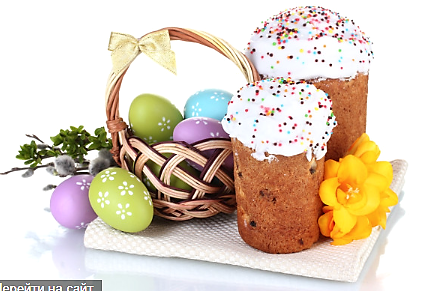 Цель: Знакомство детей  с обычаями и обрядами.Задачи: пробудить интерес детей к народной культуре. учить выполнять рисунок, пользуясь технологической картой учить добиваться яркого колорита при работе с красками развивать эстетическое чувствоМатериалы и оборудование:лист бумаги формата А-4 простой карандашакварельные краски, кистьцветные фломастерыТема: Рисунок «Пасхальный кулич» Пасха – это один из самых ярких и радостных праздников. Давайте попробуем нарисовать рисунок на Пасху. Будем рисовать  кулич — традиционную пасхальную выпечку.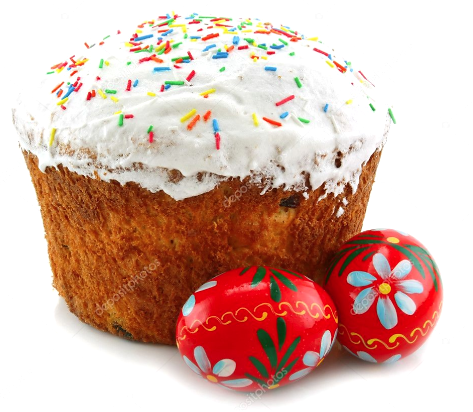 Задание: Рассмотрите рисунок. Что вы видите? Этот похожий на нарядный тортик пирог и называется КУЛИЧ. Наверное, все дети любят лепить в песочнице куличи? Значити и вам знакомо это слово.Куличи готовят к празднику. Поэтому они очень нарядные и красивые! Украшают их белой сахарной глазурью с посыпкой.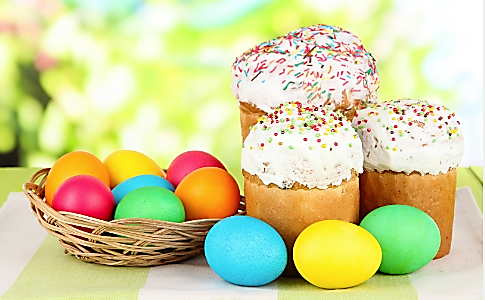 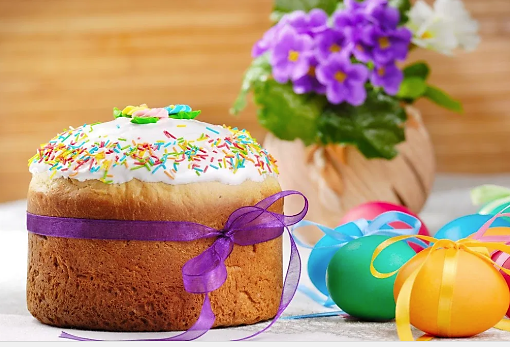 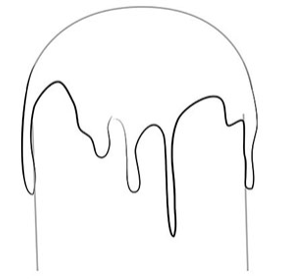 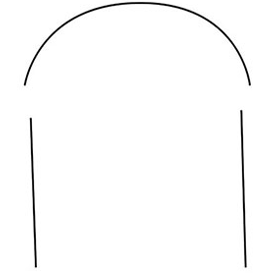 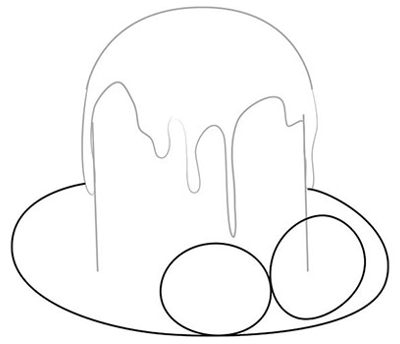 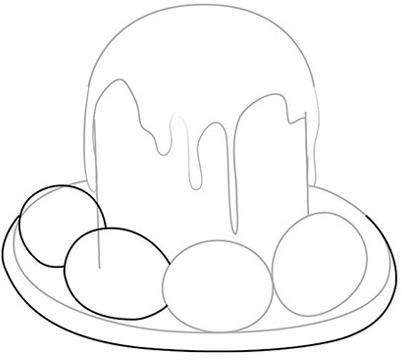 Сделайте небольшой перерыв. Налейте воды в стаканчик.Сначала на белой глазури нарисуйте яркими фломастерами нарисуйте разноцветную посыпку. Аккуратно раскрасьте красками куличик яички и тарелку. Давайте немного просохнуть краскам. Не забудьте раскрасить фон. Используйте для этого несколько цветов, размывая границу цвета водой, как мы с вами уже делали.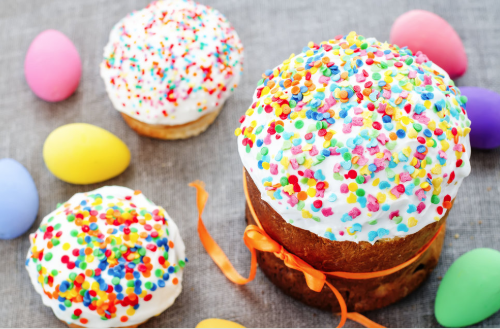 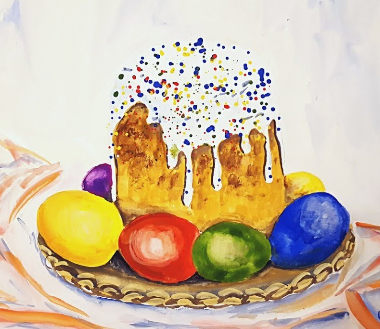 КАК И КУДА ОТПРАВЛЯТЬ РАБОТУ НА ПРОВЕРКУ?Сфотографируйте работу вашего маленького художника и отправьте его в чат whatsApp (c подписью, чья эта работа).WhatsApp: 89689192054    Почта: nat_p14@mail.ruС уважением, Павлова Наталья Владимировна, педагог дополнительного образования по рисунку и дизайну.